附件 1：2021年全区优秀质量管理小组申报表推荐企业：                                            注：申报递交材料统一交与电力行业协会，具体要求如下：①完整真实填写申报表，加盖公章扫描件PFD格式文件上传申报系统。②小组成果报告 PDF 文本格式上传申报系统。附件 2：2021年全区 QC 小组活动优秀企业申报表推荐企业：                                            注：1.申报递交材料统一交与协会，具体要求如下：填写申报表，加盖公章扫描PDF格式文件上传申报系统。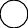 企业开展群众性质量管理活动（QC 小组、质量信得过班组、合理化建议）事迹介绍材料PDF文本格式电子版上传申报系统，字数 3000 字以内。附件 3：2021年全区QC 小组活动卓越领导者申报表推荐企业：                                            注：1.申报递交材料统一交与协会，具体要求如下：填写申报表，加盖公章扫描件PFD格式文件上传申报系统。本人作为企事业高层领导/推荐者在开展群众性质量管理活动中主要事迹材料PDF文本格式电子版上传系统，字数 2000 字以内。附件 4：2021年全区QC 小组活动优秀推进者申报表推荐企业：                                            注：1.申报递交材料统一交与协会，具体要求如下：①填写申报表，加盖公章扫描件PFD格式文件上传申报系统。②本人作为企事业高层领导/推荐者在开展群众性质量管理活动中主要事迹材料PFD文本格式电子版上传系统，字数 2000 字以内。附件 5：2021年全区质量信得过班组申报表推荐企业：                                            注：1、申报递交材料统一交与协会，具体要求如下：填写申报表，加盖公章扫描PDF格式上传系统，班组自我评分表填写后制作PDF格式上传系统。班组创建材料PDF文本格式上传系统，字数 5000 字以内。附件 6：文件命名要求总文件夹:各推荐单位需对班组申报材料整理归纳， 提交一个总文件夹即可。总文件命名规则:总文件命名为推荐单位名称，如“XXXX 班组申报材料”，总文件内包含推荐汇总表、活动总结、活动统计表和申报单位材料的文件；申报单位文件:文件命名为序号+单位名称，如“1、XXXX 单位”，“2、XXXX 单位”	单位文件包含申报班组材料文件，每个申报班组材料文件为独立文件。申报班组材料文件:文件内包含申报表、班组自我评 分表、申报班组班组典型经验报告word 版、PFT 版。附件 7：字体版面格式要求(2021年电力行业 QC 成果报告)题	目(黑体，小三号) XXQC 小组(小 4 号楷体)一、XXXX(一级标题，黑体，小四号)(一)XXXX(二级标题，体，小四号，加粗) 1.XXXX(三级标题，仿宋，小四号) (1)XXXX(四级标题，仿宋，小四号) 1)XXXX(五级标题，仿宋，小四号)......正文(宋体，五号)......图、表和页边距要求图、表标题字体为宋体，五号;图标题在图的下方， 居中;表标题在表上访，居中。图名、表名分别排序，例如:图 1、图 2.....:表 1、表 2	。A4 纸版面，页边距分别设置上、下为 2.54cm，左右为 3.18cm，行间距设置为固定值 18 磅。附件 8：全区电力行业质量信得过班组自评表单位、班组名称： 		评 审 人： 	附件 9：关于申报“2021年内蒙古自治区电力行业QC成果及质量信得过班组”开票信息回执表QC 小组名称企业名称（公章为准）详细通讯地址邮编小组联系部门直接联系人手机小组活动指导者联系电话小组人数小组成员姓名QC 小组简介及主要活动过程与效果：                                            单位盖章                                             年    月    日QC 小组简介及主要活动过程与效果：                                            单位盖章                                             年    月    日QC 小组简介及主要活动过程与效果：                                            单位盖章                                             年    月    日QC 小组简介及主要活动过程与效果：                                            单位盖章                                             年    月    日QC 小组简介及主要活动过程与效果：                                            单位盖章                                             年    月    日QC 小组简介及主要活动过程与效果：                                            单位盖章                                             年    月    日企业名称直接联系人详细通讯地址邮编手机企业推进事迹介绍：                                     单位盖章                                                 年    月    日企业推进事迹介绍：                                     单位盖章                                                 年    月    日企业推进事迹介绍：                                     单位盖章                                                 年    月    日企业推进事迹介绍：                                     单位盖章                                                 年    月    日企业推进事迹介绍：                                     单位盖章                                                 年    月    日企业推进事迹介绍：                                     单位盖章                                                 年    月    日姓名职务工作单位详细通讯地址直接联系人手机本人主要事迹介绍：被推荐者盖章年  月  日本人主要事迹介绍：被推荐者盖章年  月  日本人主要事迹介绍：被推荐者盖章年  月  日本人主要事迹介绍：被推荐者盖章年  月  日本人主要事迹介绍：被推荐者盖章年  月  日本人主要事迹介绍：被推荐者盖章年  月  日本人主要事迹介绍：被推荐者盖章年  月  日本人主要事迹介绍：被推荐者盖章年  月  日姓名职务工作单位详细通讯地址详细通讯地址直接联系人手机本人主要事迹介绍：推荐者盖章年  月  日本人主要事迹介绍：推荐者盖章年  月  日本人主要事迹介绍：推荐者盖章年  月  日本人主要事迹介绍：推荐者盖章年  月  日本人主要事迹介绍：推荐者盖章年  月  日本人主要事迹介绍：推荐者盖章年  月  日本人主要事迹介绍：推荐者盖章年  月  日本人主要事迹介绍：推荐者盖章年  月  日本人主要事迹介绍：推荐者盖章年  月  日本人主要事迹介绍：推荐者盖章年  月  日质量信得过班组名称质量信得过班组名称质量信得过班组名称企业名称（公章为准）企业名称（公章为准）企业名称（公章为准）详细通讯地址详细通讯地址详细通讯地址主管部门直接联系人手机手机主管部门班组长班组人数班组人数班组工作完成率%班组工作完成率%质量考核合格率%质量考核合格率%产品/服务不合格率%产品/服务不合格率%年质量、安全事故数年质量、安全事故数年顾客投诉数年顾客投诉数产品/服务一次合格率产品/服务一次合格率年培训人数/时数年培训人数/时数成员参与改进活动率%成员参与改进活动率%质量成本（万元/年）质量成本（万元/年）质量信得过班组简介及活动结果（另附纸）：1、班组成员组成，班组职责，主要工作内容、班组文化和愿景。2、班组基础管理情况。3、班组成员专业知识、技能培训、工具方法应用能力。4、班组质量改进和创新能力。5、班组管理特色、业绩及评价结果。6、近三年取得荣誉情况，包括班组集体和个人荣誉等。质量信得过班组简介及活动结果（另附纸）：1、班组成员组成，班组职责，主要工作内容、班组文化和愿景。2、班组基础管理情况。3、班组成员专业知识、技能培训、工具方法应用能力。4、班组质量改进和创新能力。5、班组管理特色、业绩及评价结果。6、近三年取得荣誉情况，包括班组集体和个人荣誉等。质量信得过班组简介及活动结果（另附纸）：1、班组成员组成，班组职责，主要工作内容、班组文化和愿景。2、班组基础管理情况。3、班组成员专业知识、技能培训、工具方法应用能力。4、班组质量改进和创新能力。5、班组管理特色、业绩及评价结果。6、近三年取得荣誉情况，包括班组集体和个人荣誉等。质量信得过班组简介及活动结果（另附纸）：1、班组成员组成，班组职责，主要工作内容、班组文化和愿景。2、班组基础管理情况。3、班组成员专业知识、技能培训、工具方法应用能力。4、班组质量改进和创新能力。5、班组管理特色、业绩及评价结果。6、近三年取得荣誉情况，包括班组集体和个人荣誉等。质量信得过班组简介及活动结果（另附纸）：1、班组成员组成，班组职责，主要工作内容、班组文化和愿景。2、班组基础管理情况。3、班组成员专业知识、技能培训、工具方法应用能力。4、班组质量改进和创新能力。5、班组管理特色、业绩及评价结果。6、近三年取得荣誉情况，包括班组集体和个人荣誉等。质量信得过班组简介及活动结果（另附纸）：1、班组成员组成，班组职责，主要工作内容、班组文化和愿景。2、班组基础管理情况。3、班组成员专业知识、技能培训、工具方法应用能力。4、班组质量改进和创新能力。5、班组管理特色、业绩及评价结果。6、近三年取得荣誉情况，包括班组集体和个人荣誉等。质量信得过班组简介及活动结果（另附纸）：1、班组成员组成，班组职责，主要工作内容、班组文化和愿景。2、班组基础管理情况。3、班组成员专业知识、技能培训、工具方法应用能力。4、班组质量改进和创新能力。5、班组管理特色、业绩及评价结果。6、近三年取得荣誉情况，包括班组集体和个人荣誉等。质量信得过班组简介及活动结果（另附纸）：1、班组成员组成，班组职责，主要工作内容、班组文化和愿景。2、班组基础管理情况。3、班组成员专业知识、技能培训、工具方法应用能力。4、班组质量改进和创新能力。5、班组管理特色、业绩及评价结果。6、近三年取得荣誉情况，包括班组集体和个人荣誉等。质量信得过班组简介及活动结果（另附纸）：1、班组成员组成，班组职责，主要工作内容、班组文化和愿景。2、班组基础管理情况。3、班组成员专业知识、技能培训、工具方法应用能力。4、班组质量改进和创新能力。5、班组管理特色、业绩及评价结果。6、近三年取得荣誉情况，包括班组集体和个人荣誉等。内	容分 值得分一、识别需求，创造价值10 分1. 坚持“质量为相关方创造价值”的核心理念。树立“追求卓越、顾客至上”的思想，明确创建质量信得过班组目标，有效开展“质量信得过班组”创建活动。4 分2. 识别班组的顾客等相关方，并识别其需求（不直接接触最终顾客的班组，应强化内部顾客的意识，识别内部顾客的需求）。用高质量的产品、服务和工作满足顾客需求，做到“质量最优，顾客信任”。3 分3. 坚持“质量第一”的原则。3 分二、明确目标，落实职责10 分1. 班组在组织内承担的主要职能清晰，根据上级部署及顾客需求制定班组的方针目标和工作计划，目标明确、量化，可考核。4 分2. 组织机制健全，岗位设置合理，相互协作，并持续优化。3 分3. 目标、措施展开细化，落实到人，并有效实施。3 分三、完善基础，强化管理25 分1. 班组岗位工作标准、技术标准、管理标准及相关制度健全、完善。随班组工作变化而调整，保持协调一致性。5 分2. 各项制度、标准执行严格，有完善的监督、检查和考核机制。4 分3. 工作流程清晰并不断优化。建立规范、有序、优质、高效、低耗、均衡、文明、清洁的现场作业管理系统。科学运用质量理念与方法，提升现场的效率与效能。4 分4. 建立良好的顾客反馈沟通渠道，对其抱怨反应灵敏，解决迅速。4 分5. 确保相关设备设施维护保养有效，运行、管理科学。4 分6. 建立健康、安全、环保的工作环境并提升员工的相关意识，制订并实施明确的健康、安全、环保防范、应急措施。2 分7. 开展多种方式的班组文化建设活动。班组成员锐意进取，有相互协作的团队意识。2 分四、有效学习，提升素质10 分1. 建立学习制度和学习型班组。坚持技术学习交流和各项质量管理知识教育培训；倡导岗位自学成才的育人战略。3 分2. 培训、教育、学习与班组管理提升相协调一致，与工作岗位紧密结合。分层施教，有目标、有措施、有效果。各类技能人员应符合岗位技能考核要求。3 分3. 采取灵活有效的学习培训方式，提高班组成员素质、岗位业务技能及质量管理工具方法的应用水平。2 分4. 运用科学、适宜、有效的方法，对培训的有效性进行评估，并采取有效的改进措施。2 分五、质量改进，持续创新20 分1. 采取多种方式提升班组成员的问题意识、改进意识和创新能力。鼓励员工参加各项改进活动，并形成有效机制。5 分2. 运用质量管理的方法，根据组织总的方针、目标和班组的关键问题，有效开展质量改进、创新活动，包括 QC 小组、现场管理、5S、精益生产、六西格玛、合理化建议等。5 分3. 建立知识共享平台，质量改进与创新成果给予奖励，并有效推广与转化。5 分4. 班组成员熟练掌握并正确运用质量管理的理论和工具方法。5 分六、特色突出，典范推广15 分1. 班组质量、文化、管理等特色突出，具有推广意义和启发性。10 分2. 班组工作环境和谐、愉悦，成员具有良好的行为规范，有较强的向心力、凝聚力和执行力。5 分七、绩效显著，广泛认可10 分1. 班组任务、目标、考核指标 100%完成或超额完成，质量、经济、数量等指标均超过目标要求，满足顾客需求。顾客满意度持续上升。创建活动前后产品、服务、工作质量明显提升。5 分2. 班组输出的产品、服务、工作质量水平最优，对比结果突出（组织、行业、国际），获得组织级、行业/省级、国家级等认可，取得相关荣誉。2 分3. 活动期间质量、安全、环保、设备和人身事故为零。2 分4. 申报材料真实、齐全。1 分总 评：100 分单位名称：单位税号：开户银行名称：账号：地址：电话：联系人：联系人电话：发票种类□专票         □ 普票□专票         □ 普票□专票         □ 普票申报项目类别项目种类项目金额项目数量2021年缴纳会费会员单位申报项目QC每项参评成果5002021年缴纳会费会员单位申报项目质量信得过每个参评班组8002021年缴纳会费会员单位申报项目QC小组活动优秀企业每个参评单位15002021年未缴纳会费会员单位申报项目QC每项参评成果15002021年未缴纳会费会员单位申报项目质量信得过每个参评班组8002021年未缴纳会费会员单位申报项目QC小组活动优秀企业每个参评单位1800非会员单位申报项目QC每项参评成果1800非会员单位申报项目质量信得过每个参评班组1500非会员单位申报项目QC小组活动优秀企业每个参评单位2500